План-конспект  внеклассного мероприятияна 23 февраляна тему  «Один день в Армии»Разработала: Денисова Ольга Александровна.Учитель физической культуры и технологииМОУ-СОШ  с.Прокудино  Аткарского района Саратовской областиВнеклассное мероприятие для 5-10 классов.                  «Один день в армии»Цели: 1. Создание благоприятных условий для совершенствования  здоровой личности. 2.Воспитание у обучающихся любви к своей Родине, уважения к ее защитникам, стремления служить Отечеству; совершенствованию позитивного нравственного климата в коллективе.Задачи: Совершенствование и развитие коммуникативных навыков.Развитие словесно—логического мышления.Развитие слухового восприятия.Развитие ориентировки в пространстве.Ход мероприятияВедущий 23 февраля - День защитника Отечества. Это день - дань уважения всем поколениям героического воинства нашей страны. В давние времена в России профессия военного была  самой уважаемой и почетной. Ведь служить Отечеству - значит оберегать спокойную жизнь народа, хранить честь и достоинство  своей Родины. А поскольку испокон веков защитниками Отечества были мужчины, то в этот день все представили сильного пола принимают поздравления и подарки. Мы также поздравляем наших юношей и желаем им безграничного счастья, богатырского здоровья и вечной любви! Наши девушки подготовили для вас праздничную программу. Передаю слово ведущим.Чтобы стала наша жизнь светлей и краше,
Днем и ночью сыновья на страже.
Дата есть особого значенья –
Сыновей отважных День рожденья.
Весь народ российский в эту дату 
Шлет привет матросу и солдату.
Наша армия родная
Стережет покой страны,
Чтоб росли мы бед не зная,
Чтобы не было войны.
Мы желаем вам, ребята,
Быть здоровыми всегда,
Но добиться результата
Не возможно без труда.
Постарайтесь не лениться –
Каждый раз перед едой,
Прежде чем за стол садиться,
Руки вымойте водой!
Свежим воздухом дышите
По возможности всегда, 
На прогулки в лес ходите - 
Он вам силы даст, друзья! Ведущий:Нашу игру—соревнование «Один день в армии» мы посвящаем тем, кто увековечил в памяти народа прошлое и настоящее нашей  российской армии.В нашей стране юноши, достигшие 18 лет,проходят службу в армии, охраняют просторы Родины. Конкурсная программаВедущая  К этому празднику мы подготовили конкурсную программу, пройдя которую, наши парни докажут, что они сильные, смелые, умные и красивые. А именно такие парни составляют красу и гордость нашей Российской армии.Для начало нам надо разделиться на две команды, на стуле лежат карточки с названием команды кто какую возьмет, одна команда пехота, а вторая пограничники1. Приветствие командКоманда «Пехота».КОМАНДИР ОТДЕЛЕНИЯ: Вас приветствует...ВСЕ: Команда «Пехота»!КОМАНДИР: Наш девиз:ВСЕ:Пехота — это класс! Пехота — это сила! Всегда идет вперед за матушку-Россию!Команда «Пограничники».КОМАНДИР ОТДЕЛЕНИЯ: Вас приветствует.ВСЕ: Команда «Пограничники»!КОМАНДИР: Наш девиз:ВСЕ:Пограничники в дозоре —Вся страна спокойно спит,Потому что пограничникМир и сон ваш сохранит!ВЕДУЩИЙ: Вот мы и познакомились с нашими доблестными воинами! Сейчас я расскажу вам правила нашей игры.ВЕДУЩИЙ:Оценивать выступление команд, как и положено, будет Генеральный штаб — ....(представляет членов жюри). Мы попросим  выставить оценки за  первый конкурс «Приветствие», который сейчас прошел..II. КонкурсВЕДУЩИЙ: Итак, наш второй конкурс — «Строевая подготовка».ВЕДУЩИЙ: Команды, равняйся! Смирно!Направо! Кругом! По порядку рассчитайся! На месте шагом марш! И т.п.(Жюри оценивает правильность выполнения команд.ВЕДУЩИЙ: А сейчас следующее испытание.«Физподготовка»ВЕДУЩИЙ: Этот конкурс состоит из нескольких этапов.• Отжимание. Выходят каждый участник от  команды  отжимаются от пола. (Одно отжимание – 1очко)• Прыжки на скакалке, Прыгают  каждый участникВЕДУЩИЙ: Переходим к следующему испытанию.III Конкурс «Солдатская смекалка»ВЕДУЩИЙ:Как известно, солдат должен быть не только сильным, смелым, отважным, но и находчивым, сообразительным, смекалистым. Вот мы и предлагаем вам проявить смекалку и разгадать ребусы.Командам выдаются карточки с ребусами  и дается 1 минута на их решение. Каждый ребус — 1 очко.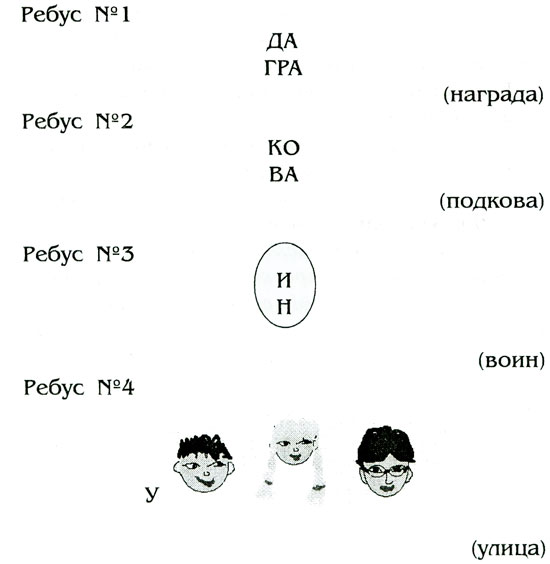 ВЕДУЩИЙ: Ну и какая же армия без наряда на кухне? Итак, наш следующий конкурс.«Наряд на кухне»Каждый участник берет картошку, добегает до стула и на листочке записывает название блюда из картофеля ВЕДУЩИЙ: Наряд по кухне прошен успешно, а теперь пора и подкрепиться. Солдат, безусловно, должен есть быстро, аккуратно и съедать все до конца. Итак, наш следующий конкурс.«Щи да каша — пища наша»(Участвуют по 1 человеку от команды.. Кто быстрее и чище  съест йогурт, тот получает для своей команды очередной балл.)ВЕДУЩИЙ: Вот мы подкрепились, а теперь следующий конкурс. «Исторический»ВЕДУЩИЙ: Вам даются 2 группы карточек. В первой группе написаны фамилии известных полководцев. Во второй группе — виды оружия. Вам необходимо соотнести каждого полководца с оружием той эпохи, в которой он жил. Каждая фамилия и название оружия написаны на отдельной карточке.1. Александр Невский — меч.2. А.Б. Суворов — ружье кремневое.3. Г.К. Жуков — автомат.4. М.И. Кутузов — сабпя.5. Д. Донской — копье.6. Б.И. Чапаев — тачанка.7. К.К. Рокоссовский — танк.8. Петр I — фузея кремневая.9. А.А. Брусилов (Первая мировая война) — шашка.ВЕДУЩИЙ: А теперь следующий конкурс.«Нам песня жить и служить помогает»Каждая команда исполняет песню на военную тему по выбору.ВЕДУЩИЙ: Переходим к следующему конкурсу. «Письмо домой»(Участвует   команда.) Написать письмо домойВЕДУЩИЙ:Конкурс — «Войска нашей армии»По очереди от каждой команды ко мне подбегает участник и называет род войск Российской армии. Затем род войск называет другая команда. Кто последним даст правильный ответ — тот победил! Повторяться и думать более пяти секунд нельзя!(Участники называют: артиллерия, общие войска, летные, флот, танкисты и т.д.) «ВЕДУЩИЙ: Переходим к следующему конкурсу. «Зарядка»Ведущий: Вы одновременно должны делать зарядку и выполнять задания Итак, мы начинаем зарядку (играет музыка, постепенно объявляя дополнительные условия).Одновременно:- пейте чай;- гладьте рубашку;- отгоняйте мух;- пытайтесь поднять яблоко ногой.Конкурс 5 «Немое кино»Команды получают карточки с заданиями и через 2 минуты должны продемонстрировать данную ситуацию без слов (карточки с заданиями).Примерные задания:- Вы пошли на прогулку. Увидели ситуацию, когда на девушку напали бандиты. Вы за неё заступились и в перепалке попали в грязь.- К Вам в гости пришли люди, которых вы не ждали и они просят руки вашей дочери и т. д.Следующий конкурс  Рота, подъем!Ведущий 7. Наше испытание мы назвали «Рота, подъем!». Утром солдат должен одеться за 15 с.Ведущий 8. Но у нас только один комплект снаряжения, поэтому за всю роту это испытание может пройти один боец. Кто самый смелый и быстрый?(Один из ребят делает шаг вперед.)Ведущий 7. Вот твое обмундирование. Его нужно надеть за 15 с.Ведущий 8. Внимание! Время пошло! Считаем секунды!(Девочки считают от 1. до 15, парень облачается в обмундирование.)Ведущий 7. Аплодисменты! Испытание пройдено!Ведущий 8. Поистине армейская скорость!Следующий конкурс БлицтурнирВедущий 9. А теперь проверим вашу реакцию. Наше испытание называется «Блицтурнир».Ведущий 10. Мы будем обстреливать вас вопросами, а вы не зевайте, одним словом отвечайте.(Ведущие по очереди задают вопросы. Ребята отвечают.)1. Трубка для патронов в автомате. (Магазин.)2. Башня с сигнальными огнями на берегу моря. (Маяк.)3. Наступление с криком «Ура!». (Атака.)4. Стрелок, владеющий искусством меткой стрельбы. (Снайпер.)5. Винтовка с укороченным стволом. (Карабин.)6. Армейское наказание. (Наряд вне очереди.)7. Склад военного снаряжения. (Арсенал.)8. Здание, в котором живут солдаты. (Казарма.)9. Колющее оружие, прикрепленное к стволу винтовки. (Штык.)10. Они ошибаются только один раз. (Саперы.)11. Рулевое колесо, с помощью которого управляют кораблем. (Штурвал.)12. Этот род войск называют «богом войны». (Артиллерия.)13. Гараж для самолетов. (Ангар.)14. Удар корпусом танка, корабля или самолета. (Таран.)15. Часть войск, идущая впереди главных сил. (Авангард.)16. Маскировка предметов путем окраски полосами и пятнами. (Камуфляж.)Ведущий 9. Это был последний вопрос и...Ведущий 10. ...аплодисменты боевых подруг и болельщиц говорят о том, что пройдено и это испытание!(Девушки аплодируют.)Армейский приколВедущий 17. Владеют ли наши парни оружием юмора? Если (Да», то они с легкостью преодолеют и препятствие под названием «Армейский прикол».Ведущий 18. Догадайтесь, о чем в армии так говорят?(Ведущие по очереди читают вопросы. Ребята отвечают.)1. «Остров сокровищ». {Каптерка.)2. «Казнь на рассвете». (Зарядка.)3. «Спящая красавица». (Часовой.)4. «Тимур и его команда». (Патруль.)5. «Взорванный рай». (Подъем.)6. «Земля в иллюминаторе». (Бег в противогазе.)7. «Хождение по мукам». (Строевая подготовка.)8. «Тайны бритоголовых». (Курс молодого бойца.)9. «Крестный отец». (Старшина.)10. «Луч света в темном царстве». (Письмо из дома.)                                           ПолитзанятияПроговорить скороговорку: «Шесть мышат в шалаше шуршат».Отгадать звание по погонам (показ погона) конкурс «самолетостроители»Каждой команде дается лист бумаги. Сделать из бумаги самолетик и пустить на дальность полета.Конкурс  Перевести на детский язык-шифровка.Вам нужно зашифровать. т.е перевести так как бы сказал ребёнок.Барабан- бум-бумКирпич- ой-ойЛошадь-иго-гоДокторская колбаса -ням-нямСахар –т-тДеньги- тю- тюСобака- гав- гавПодушка- хр…Утюг- шшшшБутылка- буль- бульДверь- скрип- скрипМашина- би-биВорона- кар-кар  конкурс. «Солдатская дружба»За время службы солдат – солдату станет братом,С любой проблемой справиться поможет,Без слов поймет, ведь это так приятно. А  ты без слов общаться сможешь тоже?(Показать жестами, что делает солдат, остальные угадывают)Стреляет из автоматаРоет окопыНадевает противогазДелает зарядкуКидает гранатуПеретягивает канатЗаправляет кроватьОбедает в столовойМарширует на плацуПодшивает подворотничкиА сейчас подводим итоги. Награждение.  ЗаключениеВедущий наша конкурсная программа завершена. Мы еще раз поздравляем наших ребят с днем защитника Отечества.Ведущий 2. Желаем вам и в жизни так же успешно преодолевать все препятствия! Желаем вам богатырского здоровья и армейской силы духа!(Звучит музыка, девушки вручают ребятам подарки.).